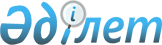 О признании утратившими силу некоторых решений Теректинского районного маслихатаРешение Теректинского районного маслихата Западно-Казахстанской области от 12 сентября 2023 года № 7-3. Зарегистрирован в Департаменте юстиции Западно-Казахстанской области 19 сентября 2023 года № 7242-07
      В соответствии со статьей 27 Закона Республики Казахстан "О правовых актах", Теректинский районный маслихат РЕШИЛ:
      1. Признать утратившими силу некоторые решения Теректинского районного маслихата, согласно приложению к настоящему решению.
      2. Настоящее решение вводится в действие по истечении десяти календарных дней после дня его первого официального опубликования. Перечень утративших силу некоторых решений Теректинского районного маслихата
      1. Решение Теректинского районного маслихата от 28 декабря 2020 года №48-2 "Об утверждении Правил оказания социальной помощи, установления размеров и определения перечня отдельных категорий нуждающихся граждан Теректинского района" (зарегистрировано в Реестре государственной регистрации нормативных правовых актов за № 6753).
      2. Решение Теректинского районного маслихата от 5 мая 2022 года № 22-3 "О внесении изменения в решение Теректинского районного маслихата от 28 декабря 2020 года № 48-2 "Об утверждении Правил оказания социальной помощи, установления размеров и определения перечня отдельных категорий нуждающихся граждан Теректинского района" (зарегистрировано в Реестре государственной регистрации нормативных правовых актов за № 27915).
      3. Решение Теректинского районного маслихата от 23 декабря 2022 года № 31-3 "О внесении изменений в решение Теректинского районного маслихата от 28 декабря 2020 года № 48-2 "Об утверждении Правил оказания социальной помощи, установления размеров и определения перечня отдельных категорий нуждающихся граждан Теректинского района" (зарегистрировано в Реестре государственной регистрации нормативных правовых актов за № 31565).
					© 2012. РГП на ПХВ «Институт законодательства и правовой информации Республики Казахстан» Министерства юстиции Республики Казахстан
				
      Председатель Теректинского районного маслихата

А. Нургалиев
Приложение
к решению Теректинского
районного маслихата
от 12 сентября 2023 года № 7-3